	Bio-data of Prof. S.M. Shivaprasad Ph.D, D.Sc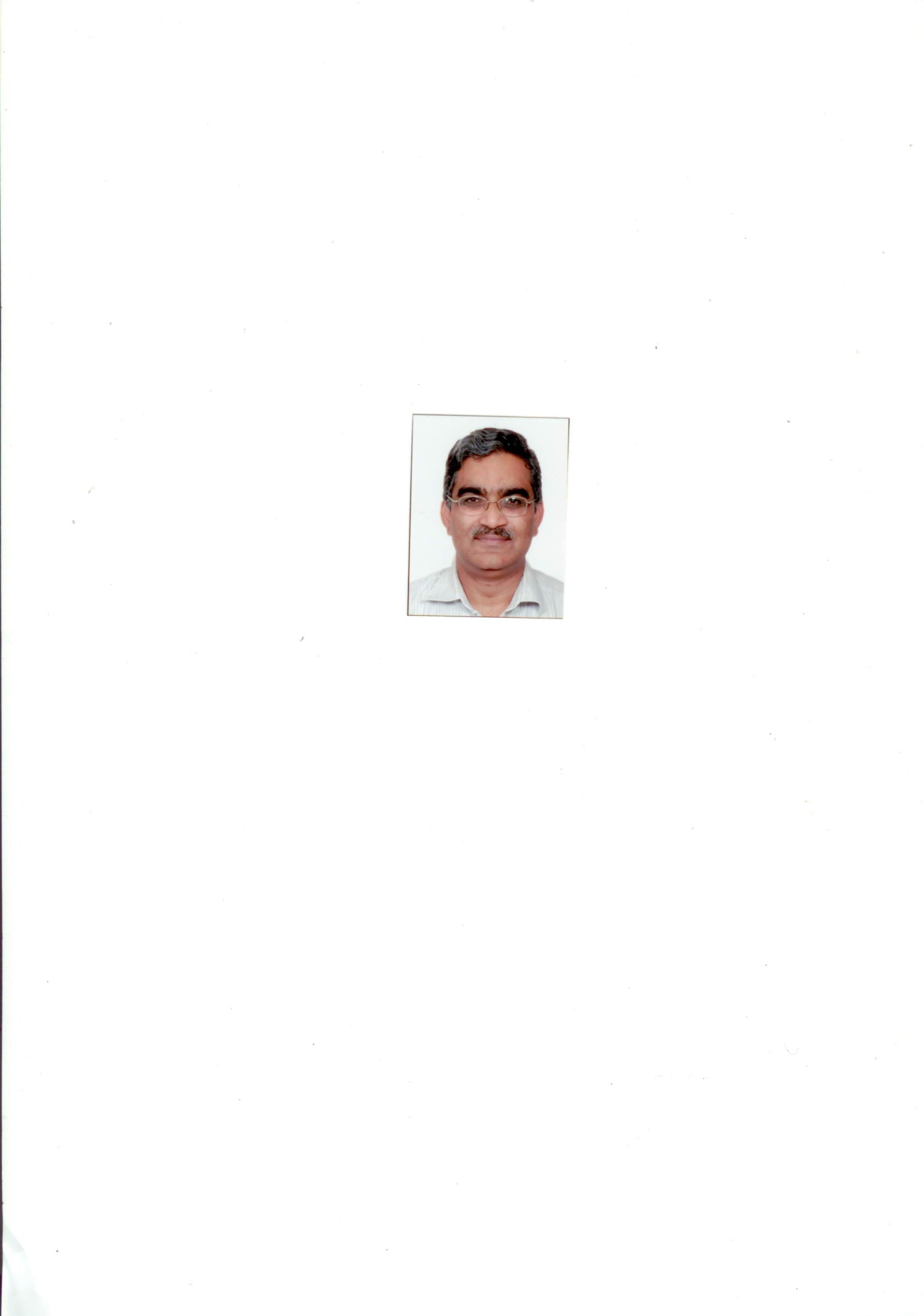 Director, Karnataka State Higher Education Academy, Dharwadand Professor, International Centre for Materials ScienceJawaharlal Nehru Centre for Advanced Scientific Research, BengaluruPersonal: Professor S.M. Shivaprasad was born in Bengaluru in 1957 and is the son of the literary couple Late Prof Vrushabhendra Swamy and Late Prof Lalithamba Swamy of Karnatak University, Dharwad.Scholastic:D Sc (Honorius Causa) VSK University, Ballary.Commonwealth Post-Doctoral Fellow, Dept of Physics, University of Sussex, UKPost-Doctoral Studies: CSIR fellow at Indian Institute of Technology (IIT)-DelhiPh D (Thin Films), Dept of Physics, Karnatak University, DharwadM Sc (Solid State Physics): First Class, Karnatak University, DharwadB Sc (Physics Major): First Class, Karnatak University, DharwadProfessional: Director: Karnataka State Higher Education Academy, Dharwad (since 2017).Professor & Scientist: Jawaharlal Nehru Centre for Advanced Scientific Research, Bengaluru (since 2007).Scientist: National Physical Laboratory, New Delhi, Chief Scientist and Head, Surface Physics and Nanostructures Group (1985 to 2007).  Post-doctoral Researcher: Indian Institute of Technology, Delhi and Univ. of Sussex, UKCSIR Scientific Pool Officer: National Physical Laboratory, New Delhi (1985)Administrative:Director, Karnataka State Higher Education Academy, Dharwad, (since 2017).Co-ordinator, International Centre for Materials Science, JNCASR, Bangalore (from 2007 to 2017).Head, Surface Physics and Nanostructures Group, National Physical Laboratory, Delhi, (Scientist at NPL from 1985 to 2007)Co-ordinator for Commonwealth Science Conference, Bangalore, 2014Fields of interest:  Surface science, thin films and nanostructures of semiconductors.  Elucidated on metal-metal and metal-semiconductor interfaces, III-nitride films and nanostructures Promotion of education in Higher Education Institutions through teacher training programs of pedagogy, personality development, ICT, education research, outreach, etc.  Designed and implemented faculty training program for 2100 GFGC teachers under KSHEA. Also trained several Principals, Librarians, Non-Teaching StaffResearch Publications:287 research papers published in International journals26 research papers published in National journals240 presentations in International and National Conferences545 Invited Talks and 3 Authored/Edited BooksVisiting positions:United Nations (UNIDO) Fellow at National Bureau of Standards, USA (1986-87)Visiting Scientist at Rutgers University, USA (1990-92)United Nations (UNIDO) Fellow at Tohoku University, Japan (1985-86).  Visiting Scientist at University of Ulm in Germany (1999-2000).  Awards:Young Scientist Award from the President of India (1992) Hon. Doctorate D.Sc (honoris causa): from VSK University, Bellary, (2016)C.N.R. Rao Oration Award (2010)Dr. Raja Ramanna Karnataka State Govt. Senior Scientist Award (2013)Honorary Fellowship from Karnataka Science & Technology Academy, Bengaluru (2021)Outstanding Scientist Award from CSIR (NPL) (2005), Medal Lecture Award from Materials Research Society of India, Lucknow, (2006)Superconductivity and Materials Science Prize, Materials Res Society of India, (2012)Distinguished Lectureship Award, Materials Res. Society of India, IIT Bombay (2016).Fellowships: Commonwealth Post-Doctoral Fellowship of LondonBOYSCAST fellowship of DST, Govt of IndiaRutgers University, Visiting Researcher FellowshipUniversity of Ulm, Visiting Scientist FellowshipUnited Nations UNIDO fellowship from Vienna (twice of 6 months each)RAK-CAM International Fellowship from UAENational Merit Scholarship, Govt of IndiaRecognitions:Indian Representative to International Union of Vacuum Science and Technology Applications (IUVSTA), USA Vice President of Materials Research Society of India (MRSI), India.  Representative to the World Materials Research Institutions Forum, JapanRepresentative to Europe-India Cooperation for Nanotechnology, Netherlands.  Member of LRC of Defence Materials Res & Dev Establishment, KanpurAdvisory Board of BEL-Optoelectronics for the development of Night Vision devicesMember, Vision Group of Science & Technology, Govt of KarnatakaMember, Vision Group for Non-Communicable Diseases, Govt of KarnatakaAdvisory Board of Srisol Research Foundation as Consultant for smart materials.  Member of National Council for Teacher Education, New-Delhi.Membership to professional bodies:Materials Research Society of IndiaAmerican Vacuum Society Indian Physics AssociationIndian Vacuum SocietyIndian Society for Analytical ScientistsIndian Science CongressLuminescence Society of IndiaSwadeshi Vignyana ParishatKarnatak Science & Technology AcademyAlso: Planning and Program Committee of the National Science Centre, New DelhiPlanning and Programming Committee of the Vishweshwarayya Science MuseumOn the Board of Studies for Physics for Gulbarga University, VSK University, KLE Tech University, Rani Chennamma University, Gogte College of Engineering, etcOn the Advisory Board of Charantimath School, Dharwad and School Chandan, Laxmeshwar. Major Sponsored Research Projects Undertaken:Physico-chemical Properties of Nanostructured Materials, Nanomission Project of DST, Principal Investigator, Cost: Rs. 15.5 crores.Setting up Molecular Beam Epitaxy and related facilities at JNCASR for III-Nitride growth and characterization. Principal Investigator. Cost: Rs 10.5 crores“Setting up of an Ultra-high resolution Electron Microscopy Laboratory” at the ICMS of JNCASR. DST Infrastructure Project 2008. Principal Investigator, Cost: Rs. 38 crores“Surface Modifications Induced by Metal Adsorption on Semiconductor Surfaces”, CSIR Young Scientist Awardee Project (1994-1999), at NPL, Principal Investigator, Rs. 50 lakhs.“Establishment of Surface Analytical Facilities”, UNDP/UNIDO at NPL, (1990-96), Member, 2.00 Million USA.“Interaction of Small Gas Molecules with Metal/Semiconductor Surfaces’ Indo-US collaborative project (with NIST, USA) (1989-1994), Member, Rs. 80.00 lakhs“Surface Reconstruction at Metal-Metal Interfaces”, Indo-Russia Project, Principal Investigator, Rs 60.00 lakhs.“Development of Health and Wellness Index for Higher Education Institutes”, World Health Organization (WHO) project, Rs. 18 lakhs, Ongoing.Academic Mentors:Bharat Ratna Professor C.N.R. Rao, JNCASR, Bengaluru.Professor Theodore E. Madey, Rutgers University, USA.Professor M. A. Angadi, Argonne National Laboratory, USA.Professor John A. Venables, University of Sussex, UK.Professor K. L. Chopra, ex-Director, IIT, Kharagpur.Extra-curricular: Accomplished Cricket and Table Tennis Player: Played Sussex County and DDCA Leagues. Represented Schools, Colleges of Karnatak and Sussex Universities.